States of Matter Table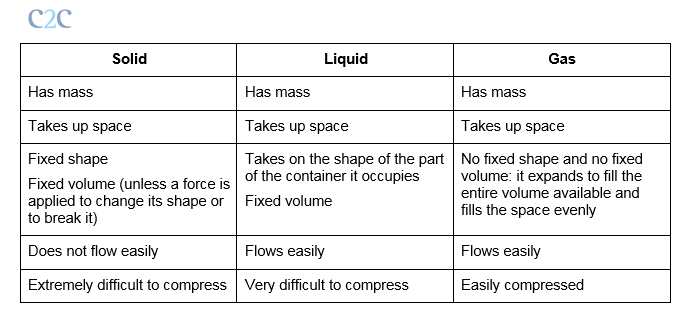 